PATIENTENAUFNAHMEFORMULAR-VORLAGE             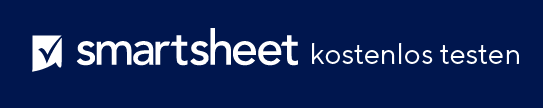 DATUM DES BESUCHSADMINISTRATORTT/MM/JJTT/MM/JJTT/MM/JJERSTPATIENT?ERSTPATIENT?ÜBERWIESEN VONPATIENTENINFORMATIONENPATIENTENINFORMATIONENVOLLSTÄNDIGER NAMEHAUPTTELEFONNUMMERPRIVATE ADRESSESEKUNDÄRE TELEFONNUMMERE-MAIL-ADRESSESOZIALVERSICHERUNGSNUMMERGESCHÄFTLICHE ADRESSEGEBURTSDATUMTT/MM/JJTT/MM/JJGESUNDHEITLICHE BEDENKEN / SYMPTOMEBeschreiben Sie den Grund für den Besuch.Beschreiben Sie den Grund für den Besuch.Beschreibung …Beschreibung …Beschreibung …Beschreibung …Beschreibung …Beschreibung …Wann haben Ihre Symptome oder Ihre Krankheit begonnen?Wann haben Ihre Symptome oder Ihre Krankheit begonnen?Beschreibung …Beschreibung …Beschreibung …Beschreibung …Beschreibung …Beschreibung …Was sind Ihre gesundheitlichen Ziele für den heutigen Besuch?Was sind Ihre gesundheitlichen Ziele für den heutigen Besuch?Beschreibung …Beschreibung …Beschreibung …Beschreibung …Beschreibung …Beschreibung …VERSICHERUNGSINFORMATIONENNAME DES VERSICHERUNGSTRÄGERSGEBURTSDATUM DES VERSICHERTENTT/MM/JJTT/MM/JJNAME DES VERSICHERTENGRUPPENNUMMERABONNENTENNUMMERUNTERSCHRIFT DES PATIENTENNOTFALLKONTAKTINFORMATIONENNOTFALLKONTAKTINFORMATIONENNOTFALLKONTAKTINFORMATIONENNOTFALLKONTAKTINFORMATIONENVOLLSTÄNDIGER NAMEBEZIEHUNGFESTNETZMOBILTELEFONGESCHÄFTLICHE TELEFONNUMMERE-MAIL-ADRESSEÜBERWEISUNGEN UND BEGLEITTHERAPIENWERDEN SIE DERZEIT ANDERWEITIG MEDIZINISCH BEHANDELT?WERDEN SIE DERZEIT ANDERWEITIG MEDIZINISCH BEHANDELT?WERDEN SIE DERZEIT ANDERWEITIG MEDIZINISCH BEHANDELT?WERDEN SIE DERZEIT ANDERWEITIG MEDIZINISCH BEHANDELT?JaNeinFALLS JA, BESCHREIBEN SIE BITTE DIE GRÜNDE:FALLS JA, BESCHREIBEN SIE BITTE DIE GRÜNDE:Beschreibung …Beschreibung …Beschreibung …Beschreibung …Beschreibung …Beschreibung …BEHANDELNDER ARZTTELEFONNUMMERPRAXISADRESSEZAHLUNGSINFORMATIONENZAHLUNGSINFORMATIONENZAHLUNGSINFORMATIONENZAHLUNGSEMPFÄNGERDATUM DER ZAHLUNGTT/MM/JJTT/MM/JJQUITTUNGSNUMMERBEZAHLTER BETRAG0,00 $                        0,00 $                        ZAHLUNGSMETHODEERHALTEN VONERHALTEN BISKONTODETAILSKONTODETAILSKONTODETAILSZAHLUNGSZEITRAUMZAHLUNGSZEITRAUMZAHLUNGSZEITRAUMKUNDENSALDOZAHLUNG ERFOLGTFÄLLIGER SALDOVONTT/MM/JJTT/MM/JJ 0,00 $                        0,00 $0,00 $BISTT/MM/JJTT/MM/JJBESCHREIBUNG DER DIENSTLEISTUNGENBESCHREIBUNG DER DIENSTLEISTUNGENBESCHREIBUNG DER DIENSTLEISTUNGENZUSÄTZLICHE ZAHLUNGSANMERKUNGENZUSÄTZLICHE ZAHLUNGSANMERKUNGENWEITERE ANMERKUNGENWEITERE ANMERKUNGENBeschreibung …Beschreibung …Beschreibung …Beschreibung …Beschreibung …Beschreibung …HAFTUNGSAUSSCHLUSSAlle von Smartsheet auf der Website aufgeführten Artikel, Vorlagen oder Informationen dienen lediglich als Referenz. Wir versuchen, die Informationen stets zu aktualisieren und zu korrigieren. Wir geben jedoch, weder ausdrücklich noch stillschweigend, keine Zusicherungen oder Garantien jeglicher Art über die Vollständigkeit, Genauigkeit, Zuverlässigkeit, Eignung oder Verfügbarkeit in Bezug auf die Website oder die auf der Website enthaltenen Informationen, Artikel, Vorlagen oder zugehörigen Grafiken. Jegliches Vertrauen, das Sie in solche Informationen setzen, ist aus eigener Verantwortung.